nr 50/2020 (873)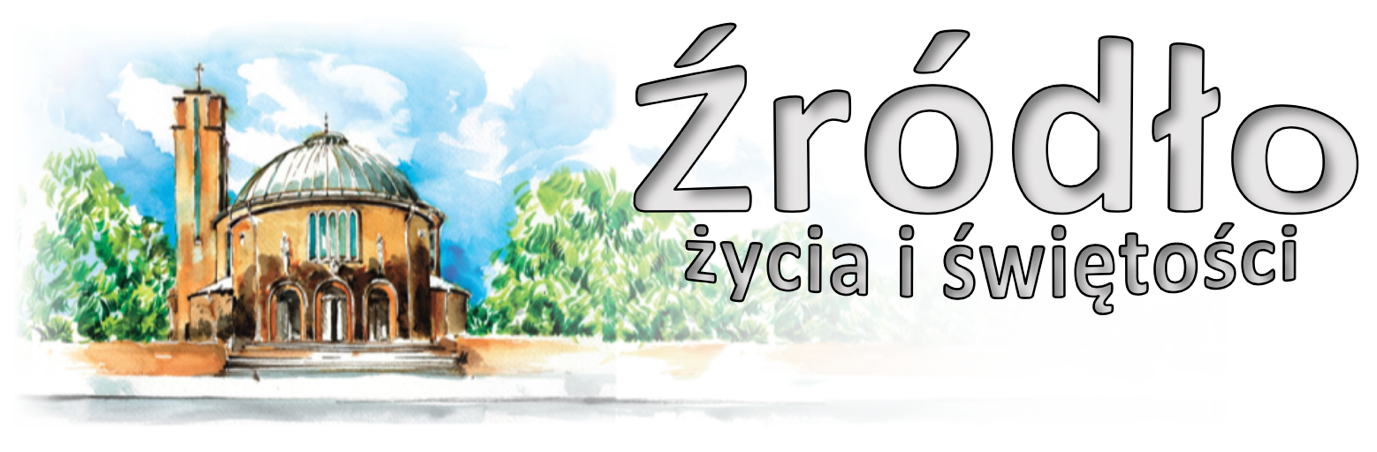 13 grudnia 2020 r.gazetka rzymskokatolickiej parafii pw. Najświętszego Serca Pana Jezusa w RaciborzuIII niedziela AdwentuEwangelia według św. Jana (1,6-8.19-28)„Pojawił się człowiek posłany przez Boga - Jan mu było na imię. Przyszedł on na świadectwo, aby zaświadczyć o światłości, by wszyscy uwierzyli przez niego. Nie był on światłością, lecz posłanym, aby zaświadczyć o światłości. Takie jest świadectwo Jana. Gdy Żydzi wysłali do niego z Jerozolimy kapłanów i lewitów z zapytaniem: Kto ty jesteś?, on wyznał, a nie zaprzeczył, oświadczając: Ja nie jestem Mesjaszem. Zapytali go: Cóż zatem? Czy jesteś Eliaszem? Odrzekł: Nie jestem. Czy ty jesteś prorokiem? Odparł: Nie! Powiedzieli mu więc: Kim jesteś, abyśmy mogli dać odpowiedź tym, którzy nas wysłali? Co mówisz sam o sobie? Odpowiedział: Jam głos wołającego na pustyni: Prostujcie drogę Pańską, jak powiedział prorok Izajasz. A wysłannicy byli spośród faryzeuszów. I zadawali mu pytania, mówiąc do niego: Czemu zatem chrzcisz, skoro nie jesteś ani Mesjaszem, ani Eliaszem, ani prorokiem? Jan im tak odpowiedział: Ja chrzczę wodą. Pośród was stoi Ten, którego wy nie znacie, który po mnie idzie, a któremu ja nie jestem godzien odwiązać rzemyka u Jego sandała. Działo się to w Betanii, po drugiej stronie Jordanu, gdzie Jan udzielał chrztu.”Adwent przemawia do nas przez postać, która ciągle wraca w liturgii Adwentu. To Jan, syn Zachariasza i Elżbiety, który naucza w okolicach Jordanu. Oto świadectwo Jana. Przed wszystkim o sobie samym! „Czy jesteś Eliaszem? Nie jestem. Czy ty jesteś prorokiem? Nie. Kim jesteś? Jam głos wołającego na pustyni.” Jan jest głosem. Mówi św. Augustyn: „Jan jest głosem. O Panu (Jezusie) natomiast powiedziano: Na początku było Słowo. Jan jest głosem, który przemija, Chrystus jest Słowem wiecznym, które było na początku”. Tak więc Jan nie jest ani Mesjaszem, ani Eliaszem, ani prorokiem. A jednak naucza i chrzci. „Czemu zatem chrzcisz? – pytali wysłańcy z Jerozolimy. To była zasadnicza przyczyna ich niepokoju. Jan nauczał powtarzając słowa Izajasza: „Prostujcie drogę Pańską”, a chrzest, który przyjmowali jego słuchacze, był znakiem, że słowa docierały do nich i skłaniały ich do nawrócenia; z tego powodu wysłańcy z Jerozolimy pytali: „Czemu chrzcisz?” Jan odpowiada: „Ja chrzczę wodą. Pośród was stoi Ten, którego wy nie znacie, który po mnie idzie, a któremu ja nie jestem godzien odwiązać rzemyka u Jego sandała”. Jan jest poprzednikiem: wie, że Ten, który jest oczekiwany, idzie po nim. Jan jest zwiastunem Adwentu (Przyjścia) – mówi on: „Pośród was stoi Ten, którego wy nie znacie”. Adwent jest nie tylko oczekiwaniem. Jest zapowiedzią Przyjścia. Jan mówi: „Ten, który ma przyjść, już przyszedł”. Słowa Jana nad Jordanem są pełne Adwentu; jak niegdyś słowa Maryi na progu domu Zachariasza, kiedy przyszła odwiedzić Elżbietę, swoją krewną, matkę Jana. Słowa Jana nad Jordanem są pełne Adwentu, chociaż rozbrzmiewają około 30 lat później. Liturgia łączy Adwent wyrażony słowami Maryi z Adwentem słów Jana. Przyjście Mesjasza, który narodzi się w noc betlejemską z łona Dziewicy i Jego przyjście w mocy Ducha Świętego w okolicach Jordanu, gdzie Jan nauczał i chrzcił.św. Jan Paweł II, 1981 r.Ogłoszenia z życia naszej parafiiIII Niedziela Adwentu GAUDETE – 13 grudnia 2020  	Iz 61,1-2.10-11; 1 Tes 5,16-24; J 1,6-8.19-28			Dodatkowa Msza Święta: o 15.oo, 16.oo, 17.ooPoniedziałek – 14 grudnia 2020 – św. Jana od Krzyża, prezbitera i doktora K-ła 	Mt 21,23-27	  630			Za † Jana Kołodziejczyka w 30. dzień	  900			Do Bożej Opatrzności przez wstawiennictwo MBNP z podziękowaniem za otrzymane łaski, z prośbą o dalsze Boże błogosławieństwo z okazji urodzin Anny	1700			Roraty dla dzieci Za †† rodziców Stefanię i Stanisława Paszkowskich, siostrę Janinę i szwagra Mikołaja Marcinowskich, kuzynów Edwina i Tadeusza oraz dusze w czyśćcu cierpiące	1800			Roraty dla dorosłych Za † Tadeusza Postolaka w 1. rocznicę śmierci oraz za † Jana Postolaka					Adoracja i Różaniec za chorych, Służbę Zdrowia i o ustanie epidemii, spowiedź do 1900Wtorek – 15 grudnia 2020 								Mt 21,28-32	  630			Za † ojca Jana Szczepanika	  800			W języku niemieckim: Za †† syna Romana, ojca Jana, rodziców, rodzeństwo, pokrewieństwo z rodzin Indeka – Solich	1700			Roraty dla dzieci Z okazji 90. urodzin Marii z podziękowaniem za otrzymane łaski, z prośbą o dalszą Bożą opiekę	1800			Msza Adwentowa z kazaniem Zbiorowa za zmarłych: - Za † Jana Nawrockiego (od rodziny Kinal); - Za † Franciszka Kokora (od współlokatorów z ulicy Pomnikowej 22); - Za † Tadeusza Laskowskiego w 1. rocznicę śmierci oraz † Annę; - Za † Bernarda Wyciska w 30. dzień, †† żonę Irenę, matkę Jadwigę, teściów Reichel, wszystkich †† z pokrewieństwa i dusze w czyśćcu cierpiące; - Za † Jerzego Drzymała w 30. dzień; - Za † Stanisława Kaczmarczyka (od żony Stanisławy, Basi i Bożeny z rodzinami); - Za † Bernarda Czarnotę (od Bożeny i Basi z rodzinami i Bogusława Olek); - Za † Krystynę Pilny w 30. dzień; - Za † Władysławę Klimowską (w 30. dzień, od sąsiadów z ulicy Chełmońskiego 25); - Za † Józefę Nitoń w 1. rocznicę śmierci (od dzieci, wnuków i prawnuków); - Za † Kazimierza Frydman (od sąsiadów z ulicy Katowickiej 17 i 17a); - Za †† Antoninę i Adama Żółcińskich, Kazimierza Jakóbek; - Za † Józefa Parobiec w 30. dzień; - Za †† Władysława, Jadwigę, brata Bernarda, rodziców z obu stron i dusze w czyśćcu cierpiące; - Za † Zofię Martynus (od sąsiadów); - Za † ojca Józefa Lechoszest w 30. dzień; - Za † Andrzeja Strózika (od sąsiadów z ulicy Łąkowej 2c); - Za † matkę Annę Pawlik w 23. rocznicę śmierci, †† ojca Jana, siostry Jadwigę, Ewę, wszystkich †† z obu stron oraz dusze w czyśćcu cierpiące; - Za † mamę Krystynę Mainusz w 4. rocznicę śmierci, ojca Herberta, teściów Józefa i Adelę Wiesiołek, dziadków z obu stron; - Do Miłosierdzia Bożego za † ojca i dziadka Romana Szmita w 2. rocznicę śmierci; - Za † Szymona Maderskiego w 30. dzień; - Do Miłosierdzia Bożego za † Jerzego Wiśniewskiego (od współlokatorów z ulicy Polnej 6 i 6a); - Do Miłosierdzia Bożego za †† męża Zygmunta Żołneczko, brata Janusza, szwagierkę Urszulę, teściową Elżbietę Kruppa, ciocię Agnieszkę Krupa, dziadków oraz dusze w czyśćcu cierpiące; - Za † Jerzego Jabłońskiego;					Adoracja i Różaniec za chorych, Służbę Zdrowia i o ustanie epidemii, spowiedź do 1900Środa – 16 grudnia 2020 								Łk 7,18b-23	  630			Za † Ewę Kastelik (od kuzynki Janiny Blania z mężem i dziećmi)	  900			Za †† Ludwika Liko, rodziców Juliannę i Jerzego i †† z rodziny	1700			Roraty dla dzieci Za †† teściów Gertrudę i Edwarda Przybyła	1800			Roraty dla dorosłych Do Miłosierdzia Bożego za †† mamę Marię w 9. rocznicę śmierci, ojca Zbigniewa, dziadków i pokrewieństwo					Adoracja i Różaniec za chorych, Służbę Zdrowia i o ustanie epidemii, spowiedź do 1900Czwartek – 17 grudnia 2020 								Mt 1,1-17	  630	1.	Za † Bernardynę w 1. rocznicę śmierci			2.	Za † Ewę Kastelik (od Ewy i Wojciecha z synem)	1700			Roraty dla dzieci Za † ks. Proboszcza Jana Posta w rocznicę śmierci (1980 r.)	1800			Msza Adwentowa z kazaniem Za † Franciszka Frydryk w 1. rocznicę śmierci					Adoracja i Różaniec za chorych, Służbę Zdrowia i o ustanie epidemii, spowiedź do 1900Piątek – 18 grudnia 2020 								Mt 1,18-24	  630			Za † ojca Bronisława Przegendza w kolejną rocznicę śmierci	  900			Za †† rodziców Teresę i Antoniego, brata Stanisława i Antoniego, siostrę Weronikę Niedźwiedzkich	1500			Koronka do Bożego Miłosierdzia	1800			Roraty dla młodzieży i dorosłych 1. Za †† męża Idziego Leśniaka w 18. rocznicę śmierci, †† rodziców Jadwigę i Stanisława Szablińskich, braci, bratowe, szwagra Mariana i teściów			2.	Do Miłosierdzia Bożego za † Kazimierę o spokój duszy (od bratanicy Eli z rodziną)						Adoracja i Różaniec za chorych, Służbę Zdrowia i o ustanie epidemii, spowiedź do 1900						Modlitwa Apostolatu Matki Bożej PielgrzymującejSobota – 19 grudnia 2020 								Łk 1,5-25	  630			Roraty dla dorosłych 1. Do Bożej Opatrzności z podziękowaniem za otrzymane łaski z okazji 55. urodzin Krystiana i Ewy z prośbą o nowe łaski w rodzinie			2.	Za † Ewę Kastelik (od męża Stanisława z synem Florianem)	1700			Adoracja i Różaniec za chorych, Służbę Zdrowia i o ustanie epidemii	1730			Nieszpory Maryjne	1800			W sobotni wieczór: 1. Z okazji 60. rocznicy urodzin Ewy z podziękowaniem za otrzymane łaski, z prośbą o dalsze Boże błogosławieństwo i zdrowie			2.	Za †† rodziców Stanisławę i Eugeniusza Bunio, wszystkich †† z rodzin z obu stron	1930		Raciborski Wieczór Uwielbienia	1930		Adwentowe Czuwanie dla młodzieżyIV Niedziela Adwentu – 20 grudnia 2020 	2 Sm 7,1-5.8b-12.14a.16; Rz 16,25-27; Łk 1,26-38	  700			Za †† rodziców Marię i Franciszka Koczy, brata Rudolfa, bratową Elżbietę, męża Józefa, całe pokrewieństwo i dusze w czyśćcu cierpiące	  830			Godzinki o Niepokalanym Poczęciu NMP	  900			Z okazji 35. rocznicy urodzin Agnieszki Winkler z podziękowaniem za otrzymane łaski, z prośbą o Boże błogosławieństwo i zdrowie dla jubilatki i całej rodziny	1030			Za † mamę Stanisławę w 3. rocznicę śmierci, †† z rodziny Kwolek, Ganczarski i Gronowicz			2.	w kaplicy pod kościołem dla dzieci W intencji chorych i Służby Zdrowia	1200			Zbiorowa w intencji jubilatów i solenizantów: - Do Bożej Opatrzności z podziękowaniem za odebrane łaski, z prośbą o dalsze Boże błogosławieństwo i zdrowie dla Jana z okazji 70. rocznicy urodzin; - Z okazji 70. rocznicy urodzin Franciszka Wolek z podziękowaniem za otrzymane łaski, z prośbą o Boże błogosławieństwo i zdrowie dla jubilata	1400			Msza Trydencka	1600			Dodatkowa Msza Święta: Do Miłosierdzia Bożego za †† Zofię, Zdzisława, Krzysztofa Kalatów oraz za †† z rodziny Kalata i Pietsch	1700			Dodatkowa Msza Święta: W intencji Marty o Boże błogosławieństwo dla całej rodziny i opiekę Matki Bożej	1800			Do Bożej Opatrzności z okazji 65. rocznicy urodzin Jerzego z podziękowaniem za zdrowie, dotychczasowe łaski i błogosławieństwo w rodzinie oraz za †† rodziców Reginę i Edwarda, pokrewieństwo i dziadków z obu stronW tym tygodniu modlimy się: o łaskę dobrej spowiedzi przed świętamiPrzypominamy, że w kościele może przebywać do 80 osób. Prosimy o respektowanie tego limitu. W związku z tym, aby każdy miał możliwość w uczestniczenia w Eucharystii odprawimy dodatkowe Msze Święte po południu (o godz. 1500, 1600 i 1700). Najbardziej uczęszczane Msze Święte są zazwyczaj o 900 oraz 1030. Usilnie zachęcamy do wyboru innych pór, zwłaszcza dodatkowych godzin Mszy Świętych. Przypominamy o możliwości uczestnictwa w kaplicy pod kościołem (jest tam nagłośnienie). Prosimy o zachowanie maksymalnego dystansu. Osoby starsze prosimy, aby rozważyły czy nie skorzystać z dyspensy od obowiązku uczestnictwa w niedzielnej Mszy.8 grudnia Ojciec Święty Franciszek wydał List Apostolski Patris Corde – Ojcowskim Sercem o św. Józefie ustanawiając Rok Świętego Józefa (do 8 grudnia 2021). Na mocy rozporządzeń w każdą środę w tym roku można zyskać odpust zupełny.Dzisiaj niedziela Gaudete, niedziela radości, która wypływa z bliskości przychodzącego Pana, co podkreślone jest przez różowy kolor liturgiczny. Dzisiaj odbędzie się kolejne spotkanie rodzin. Zapraszamy na Eucharystię o godzinie 1400 do kościoła św. Mikołaja z kazaniem dla rodzinW tym roku, aby uniknąć większych kolejek do spowiedzi zachęcamy do wcześniejszego skorzystania z sakramentu pokuty przed świętami.  Codziennie spowiedź od 1700 do 1900 (lub tak długo jak będą penitenci). W czwartek od 1600 spowiedź dla dzieci z klas IV-VI, w piątek o 1600 spowiedź dla klas VII-VIII.Zapraszamy na Roraty: dla dzieci codziennie do czwartku o 1700; dla młodzieży w piątek o 1800; dla dorosłych codziennie Msza o 1800 z kazaniem (w poniedziałek, środę i piątek oraz w sobotę o 630 formularz ze Mszy Roratniej).Codziennie po Mszy wieczornej Adoracja i Różaniec wynagradzający, o nawrócenie oraz o ustanie epidemii. W piątek Różaniec prowadzi Apostolat Matki Bożej Pielgrzymującej. W sobotę Różaniec o 1700.W tym tygodniu od poniedziałku do piątku o 1930 w kaplicy pod kościołem Adwentowa modlitwa w duchu Taize.W sobotę o 1930 w kościele Raciborski Wieczór Uwielbienia wraz z Adwentowym Czuwaniem dla młodzieży. Adoracja potrwa do 2100, po czy konferencja dla młodzieży i Msza Święta. W środę po Różańcu (ok. 2000) zapraszamy do pomocy w dekorowaniu kościoła.Za tydzień o 1400 Msza Trydencka (Msze dodatkowe o 1600 i 1700)Przed kościołem do nabycia: nasza parafialna gazetka „Źródło”, Gość Niedzielny. W zakrystii jest do nabycia „Droga do nieba” z dużym i małym drukiem oraz kalendarze Szensztackie. Można już nabywać opłatki oraz świece Caritas (przed kościołem, w zakrystii). Dobrowolna ofiara przeznaczona będzie na cele remontowe.Pod wieżą po Mszach o 9.oo i 10.3o można nabyć ręcznie robione kartki Bożonarodzeniowe wykonane przez uczennice LO II. Dochód przeznaczony jest na pomoc fundacji na rzecz dzieci z autyzmem i porażeniem mózgowym w Nairobii w Kenii.Biskup Opolski zaprasza do włączenia się w proponowaną przez Instytut Pamięci Narodowej inicjatywę uczczenia pamięci ofiar stanu wojennego: «Zapal Światło wolności». Akcja ta polega na postawieniu w oknie swoich mieszkań zapalonych świec dzisiaj, 13 grudnia o 1930, co ma być bezpośrednim nawiązaniem do historycznych gestów św. Jana Pawła II oraz Ronalda Regana, którzy w ten właśnie sposób wyrazili swój sprzeciw wobec polityki władz komunistycznych w Polsce.Rodzice dzieci przygotowujących się do spowiedzi i Komunii Świętej, którzy nie byli na spotkaniach w minionym tygodniu mogą odebrać materiały do dalszych przygotowań w zakrystii.Kolekta dzisiejsza przeznaczona jest na bieżące potrzeby parafii. Dzisiaj przed kościołem dodatkowa zbiórka na cele remontowe.Za wszystkie ofiary, kwiaty i prace przy kościele składamy serdeczne „Bóg zapłać”. W minionym tygodniu odeszli do Pana:Zdzisław Makowski, lat 62, zam. na ul. Polnej (pogrzeb w poniedziałek, 14 grudnia o 1300)Janina Jaskólska-Jabłońska, lat 83, zam. na ul. Opawskiej (pogrzeb w par. św. Mikołaja)Bronisław Mandycz, lat 89, zam. na ul. KossakaJan Kołodziejczyk, lat 80, zam. na ul. KosmonautówMaria Sobieszek, lat 81, zam. na ul. OpawskiejFranciszek Zając, lat 69, zam. na ul. SłowackiegoEwa Kastelik, lat 54, zam. na ul. SłowackiegoEdward Hołda, lat 68, zam. na ul. SłowackiegoJan Kołodziejczyk, lat 80, zam. na ul. Kosmonautów Wieczny odpoczynek racz zmarłym dać PanieRzymskokatolicka Parafia pw. NSPJ w Raciborzu, ul. Warszawska 29, tel. 32 415 31 20;  www.nspjraciborz.pl 